Salary Increase and/or Promotion Request FormRequestor: Do not complete this section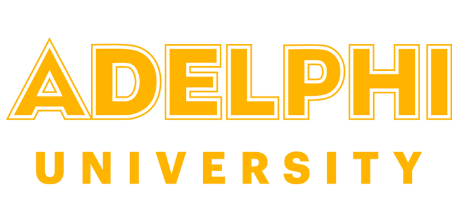 Office of Human ResourcesEmployee InformationEmployee InformationEmployee Name:Employee Name:Current Position Title:Years of Exp. In this Position:Current Annual Salary: $Level of Education: Requested InformationRequested InformationReason for Increase (Check one):  Promotion Salary Increase Both a Title and Salary ChangeProposed Annual Salary & Title (if applicable):% Change Proposed:How will this increase be funded?How will this increase be funded?JustificationJustificationJustificationInstructions: Requests for salary increases and promotions must include a justification.Salary increases require a brief summary (two or three sentences) of specific accomplishments and reasons for the increase.Promotions require a summary of specific key accomplishments, a list of additional duties and a revised job description.  Be advised that significant changes to the job description are required in order for a promotion to be considered (such as new supervisory responsibilities, essential functions, etc.).Instructions: Requests for salary increases and promotions must include a justification.Salary increases require a brief summary (two or three sentences) of specific accomplishments and reasons for the increase.Promotions require a summary of specific key accomplishments, a list of additional duties and a revised job description.  Be advised that significant changes to the job description are required in order for a promotion to be considered (such as new supervisory responsibilities, essential functions, etc.).Instructions: Requests for salary increases and promotions must include a justification.Salary increases require a brief summary (two or three sentences) of specific accomplishments and reasons for the increase.Promotions require a summary of specific key accomplishments, a list of additional duties and a revised job description.  Be advised that significant changes to the job description are required in order for a promotion to be considered (such as new supervisory responsibilities, essential functions, etc.).For Promotion requests:Additional Duties:Percentage of time spent on these new responsibilities?For Promotion requests:Additional Duties:Percentage of time spent on these new responsibilities?For Promotion requests:Additional Duties:Percentage of time spent on these new responsibilities?Justification (Continued)Justification (Continued)Justification (Continued)Will any current responsibilities be reassigned to another employee? If so, what responsibilities?Will any current responsibilities be reassigned to another employee? If so, what responsibilities?Will any current responsibilities be reassigned to another employee? If so, what responsibilities?If you are requesting a promotion, Indicate the employee(s) in the department (if any) who also possess the qualifications for this position and provide a justification that explains why each person was not considered and/or selected for the position.  Describe why the selected employee is the most qualified for the position.If you are requesting a promotion, Indicate the employee(s) in the department (if any) who also possess the qualifications for this position and provide a justification that explains why each person was not considered and/or selected for the position.  Describe why the selected employee is the most qualified for the position.If you are requesting a promotion, Indicate the employee(s) in the department (if any) who also possess the qualifications for this position and provide a justification that explains why each person was not considered and/or selected for the position.  Describe why the selected employee is the most qualified for the position.For salary increases: Justify the salary increase request and how you arrived at the amount requested.For salary increases: Justify the salary increase request and how you arrived at the amount requested.For salary increases: Justify the salary increase request and how you arrived at the amount requested.Requestor NameSignatureDate Executive Leadership AgreementSignatureDateHuman Resources Recommendations/Comments/Surveys Used:Human Resources Recommendations/Comments/Surveys Used:Human Resources Recommendations/Comments/Surveys Used:Budget Comments (for availability & source of funds):Budget Comments (for availability & source of funds):Budget Comments (for availability & source of funds):Human Resources ApprovalSignatureDateBudget ApprovalSignatureDateFinal ApprovalSignatureDate